В соответствии с Федеральным законом от 24.07.2007 №209-ФЗ "О развитии малого и среднего предпринимательства в Российской Федерации", Федеральным законом от 06.10.2003 №131-ФЗ "Об общих принципах организации местного самоуправления в Российской Федерации", руководствуясь Уставом муниципального района Камышлинский Самарской области, Администрация муниципального района Камышлинский Самарской областиПОСТАНОВЛЯЕТ:1.Установить, что Комитет по управлению муниципальным имуществом администрации  муниципального района Камышлинский Самарской области является органом Администрации муниципального района Камышлинский Самарской области, уполномоченным осуществлять: формирование, ведение (в том числе ежегодное дополнение) и обязательное опубликование перечня имущества муниципального района Камышлинский Самарской области, свободного от прав третьих лиц (за исключением имущественных прав субъектов малого и среднего предпринимательства), предусмотренного частью 4 статьи 18 Федерального закона от 24.07.2007 N 209-ФЗ "О развитии малого и среднего предпринимательства в Российской Федерации" (далее – Перечень), в целях предоставления имущества муниципального района Камышлинский Самарской области (далее – Муниципальное имущество) во владение и (или) в пользование на долгосрочной основе субъектам малого и среднего предпринимательства и организациям, образующим инфраструктуру поддержки субъектов малого и среднего предпринимательства; предоставление в установленном порядке Муниципального имущества (за исключением земельных участков), включенного в Перечень, во владение и (или) пользование на долгосрочной основе субъектам малого и среднего предпринимательства и организациям, образующим инфраструктуру поддержки субъектов малого и среднего предпринимательства.2. Утвердить прилагаемые:2.1. Порядок формирования, утверждения, ведения и обязательного опубликования перечня имущества муниципального района Камышлинский Самарской области, свободного от прав третьих лиц (за исключением имущественных прав субъектов малого и среднего предпринимательства), предусмотренного частью 4 статьи 18 Федерального закона от 24.07.2007 №209-ФЗ «О развитии малого и среднего предпринимательства в Российской Федерации»;2.2 Порядок и условия предоставления в аренду имущества, находящегося в собственности муниципального района Камышлинский Самарской области (за исключением земельных участков), включенного в перечень имущества муниципального района Камышлинский Самарской области, свободного от прав третьих лиц (за исключением имущественных прав субъектов малого и среднего предпринимательства), в целях предоставления имущества муниципального района Камышлинский Самарской области во владение и (или) в пользование на долгосрочной основе (в том числе по льготным ставкам арендной платы) субъектам малого и среднего предпринимательства и организациям, образующим инфраструктуру поддержки субъектов малого и среднего предпринимательства.3.Признать утратившим силу постановление Администрации  муниципального района Камышлинский Самарской области от 01.02.2017 №27 «Об имущественной поддержке субъектов малого и среднего предпринимательства при предоставлении муниципального имущества».4. Контроль за исполнением настоящего Постановления возложить на заместителя Главы муниципального района Камышлинский Самарской области по экономике и финансам – руководителя финансово-экономического управления администрации муниципального района Камышлинский Самарской области Салахова Р.А.5.Опубликовать настоящее Постановление в газете «Камышлинские известия».6.Разместить настоящее Постановление на официальном сайте Администрации муниципального района Камышлинский Самарской области в информационно-телекоммуникационной сети Интернет /www.kamadm.ru/. 7.Настоящее Постановление вступает в силу со дня его официального опубликования.Глава муниципального района                                             Р.К. Багаутдинов Шарафиев, 33683УтвержденПостановлениемАдминистрации муниципального района КамышлинскийСамарской области от Порядок формирования, утверждения, ведения и обязательного опубликования перечня имущества муниципального района Камышлинский Самарской области, свободного от прав третьих лиц (за исключением имущественных прав субъектов малого и среднего предпринимательства), предусмотренного частью 4 статьи 18 Федерального закона от 24.07.2007 №209-ФЗ «О развитии малого и среднего предпринимательства в Российской Федерации»1. Настоящий Порядок устанавливает правила формирования, утверждения, ведения (в том числе ежегодного дополнения) и обязательного опубликования перечня имущества муниципального района Камышлинский Самарской области, свободного от прав третьих лиц (за исключением имущественных прав субъектов малого и среднего предпринимательства), предусмотренного частью 4 статьи 18 Федерального закона от 24.07.2007 №209-ФЗ «О развитии малого и среднего предпринимательства в Российской Федерации» (далее соответственно - Федеральный закон N 209-ФЗ, Перечень), в целях предоставления имущества муниципального района Камышлинский Самарской области (далее - Муниципальное имущество)  во владение и (или) в пользование на долгосрочной основе (в том числе по льготным ставкам арендной платы) субъектам малого и среднего предпринимательства и организациям, образующим инфраструктуру поддержки субъектов малого и среднего предпринимательства (далее - субъекты МСП).2. В Перечень вносятся сведения о Муниципальном имуществе, соответствующем следующим критериям:а) Муниципальное имущество свободно от прав третьих лиц (за исключением имущественных прав субъектов МСП);б)Муниципальное имущество не ограничено в обороте;в)Муниципальное имущество не является объектом религиозного назначения;г)Муниципальное имущество не является объектом незавершенного строительства;д) в отношении Муниципального имущества не принято решение о предоставлении его иным лицам;е)Муниципальное имущество не включено в прогнозный план (программу) приватизации имущества, находящегося в собственности муниципального района Камышлинский Самарской области;ж)Муниципальное имущество не признано аварийным и подлежащим сносу или реконструкции;з) в отношении земельного участка, относящегося к Муниципальному имуществу, отсутствуют основания для отказа в проведении аукциона на право заключения договора аренды такого земельного участка.3. Внесение сведений о Муниципальном имуществе в Перечень (в том числе ежегодное дополнение), а также исключение сведений о Муниципальном имуществе из Перечня осуществляются на основании постановления Администрации муниципального района Камышлинский Самарской области (далее – Администрация района) об утверждении Перечня или о внесении в него изменений на основе предложений органов местного самоуправления муниципального района Камышлинский Самарской области, общероссийских некоммерческих организаций, выражающих интересы субъектов МСП, акционерного общества "Федеральная корпорация по развитию малого и среднего предпринимательства", субъектов МСП. Администрация района вправе по собственной инициативе принять постановление об утверждении Перечня или о внесении в него изменений.Перечень ежегодно дополняется до 1 ноября текущего года, за исключением случая, если в собственности муниципального района Камышлинский Самарской области отсутствует имущество, соответствующее требованиям Федерального закона N 209-ФЗ, а также требованиям пункта 2 настоящего Порядка.4. Рассмотрение предложений органов местного самоуправления муниципального района Камышлинский Самарской области, общероссийских некоммерческих организаций, выражающих интересы субъектов МСП, акционерного общества "Федеральная корпорация по развитию малого и среднего предпринимательства", субъектов МСП осуществляется Администрацией района в течение 30 календарных дней с даты его регистрации в Администрации района. По результатам рассмотрения предложения Администрацией района принимается одно из следующих решений:а) о включении сведений о Муниципальном имуществе, в отношении которого поступило предложение, в Перечень с учетом критериев, установленных пунктом 2 настоящего Порядка;б) об исключении сведений о Муниципальном имуществе, в отношении которого поступило предложение, из Перечня с учетом положений пунктов 8, 9 и 10 настоящего Порядка;в) об отказе в учете предложения.5. В случае принятия решения о включении сведений о Муниципальном имуществе в Перечень либо исключении сведений о Муниципальном имуществе из Перечня, указанного в подпунктах "а" и "б" пункта 4 настоящего Порядка, Администрация района уведомляет лиц, представивших предложение, о внесении изменений в Перечень.6. В случае принятия решения об отказе в учете предложения, указанного в подпункте "в" пункта 4 настоящего Порядка, Администрация района направляет в адрес лиц, представивших предложение, мотивированный отказ в учете предложения.7. Отказ в учете предложения, указанного в подпункте "в" пункта 4 настоящего Порядка, принимается Администрацией района в случае несоответствия Муниципального имущества требованиям Федерального закона N 209-ФЗ, а также требованиям пункта 2 настоящего Порядка.8. Администрация района вправе принять решение о внесении изменений в Перечень в части исключения сведений о Муниципальном имуществе из Перечня при условии невостребованности данного имущества со стороны субъектов МСП в течение двух лет со дня его включения в Перечень и признания несостоявшимися не менее двух объявленных торгов на право заключения договоров аренды по причине отсутствия заявок на участие в торгах от субъектов МСП.9. Администрация района обязана принять решение о внесении изменений в Перечень в части исключения сведений о Муниципальном имуществе из Перечня в одном из следующих случаев:а) прекращение права собственности муниципального района Камышлинский Самарской области на Муниципальное имущество;б) несоответствие Муниципального имущества требованиям Федерального закона N 209-ФЗ, а также требованиям пункта 2 настоящего Порядка.10. В случае принятия Администрацией района решения об исключении сведений о Муниципальном имуществе из Перечня Администрация района в срок до 1 ноября года, в котором принято решение о его исключении, принимает решение о дополнении Перечня иным Муниципальным имуществом взамен исключаемого, за исключением случая, если в собственности муниципального района Камышлинский Самарской области отсутствует имущество, соответствующее требованиям Федерального закона N 209-ФЗ, а также требованиям пункта 2 настоящего Порядка. Если решение об исключении сведений о Муниципальном имуществе из Перечня принято Администрацией района после 1 октября текущего года, решение о дополнении Перечня иным Муниципальным имуществом взамен исключаемого принимается Администрацией района до 1 ноября года, следующего за годом, в котором принято решение об исключении, за исключением случая, если в собственности муниципального района Камышлинский Самарской области отсутствует имущество, соответствующее требованиям Федерального закона N 209-ФЗ, а также требованиям пункта 2 настоящего Порядка.11. Сведения о Муниципальном имуществе вносятся в Перечень в составе и по форме, которые установлены в соответствии с частью 4.4 статьи 18 Федерального закона N 209-ФЗ.12. Ведение Перечня осуществляется Комитетом по управлению муниципальным имуществом администрации  муниципального района Камышлинский Самарской области в электронной форме.13. Перечень и внесенные в него изменения подлежат обязательному опубликованию в газете «Камышлинские известия» и размещению на официальном сайте Администрации муниципального района Камышлинский Самарской области в информационно-телекоммуникационной сети Интернет /www.kamadm.ru/ в подразделе «Малое и среднее предпринимательство» раздела «Экономика и финансы», а также представлению в корпорацию развития малого и среднего предпринимательства в целях проведения мониторинга в соответствии с частью 5 статьи 16 Федерального закона N 209-ФЗ.УтвержденыПостановлениемАдминистрации муниципального района КамышлинскийСамарской области от Порядок и условия предоставления в аренду имущества, находящегося в собственности муниципального района Камышлинский Самарской области (за исключением земельных участков), включенного в перечень имущества муниципального района Камышлинский Самарской области, свободного от прав третьих лиц (за исключением имущественных прав субъектов малого и среднего предпринимательства), в целях предоставления имущества муниципального района Камышлинский Самарской области во владение и (или) в пользование на долгосрочной основе (в том числе по льготным ставкам арендной платы) субъектам малого и среднего предпринимательства и организациям, образующим инфраструктуру поддержки субъектов малого и среднего предпринимательства.1. Настоящие Порядок и условия предоставления в аренду имущества, находящегося в собственности муниципального района Камышлинский Самарской области (за исключением земельных участков), включенного в перечень имущества муниципального района Камышлинский Самарской области, свободного от прав третьих лиц (за исключением имущественных прав субъектов малого и среднего предпринимательства), в целях предоставления имущества муниципального района Камышлинский Самарской области во владение и (или) в пользование на долгосрочной основе (в том числе по льготным ставкам арендной платы) субъектам малого и среднего предпринимательства и организациям, образующим инфраструктуру поддержки субъектов малого и среднего предпринимательства (далее соответственно - субъекты МСП, Перечень), разработаны в соответствии с Гражданским кодексом Российской Федерации, Федеральным законом от 24.07.2007 N 209-ФЗ "О развитии малого и среднего предпринимательства в Российской Федерации" (далее - Федеральный закон N 209-ФЗ), Федеральным законом от 26.07.2006 N 135-ФЗ "О защите конкуренции" (далее - Федеральный закон N 135-ФЗ), приказом Федеральной антимонопольной службы Российской Федерации от 10.02.2010 N 67 "О порядке проведения конкурсов или аукционов на право заключения договоров аренды, договоров безвозмездного пользования, договоров доверительного управления имуществом, иных договоров, предусматривающих переход прав в отношении государственного или муниципального имущества, и перечне видов имущества, в отношении которого заключение указанных договоров может осуществляться путем проведения торгов в форме конкурса" (далее - приказ ФАС N 67). 2. Настоящими порядком и условиями регламентируются порядок и условия предоставления в аренду (в том числе по льготным ставкам арендной платы) субъектам МСП имущества, находящегося в собственности муниципального района Камышлинский Самарской области, включенного в Перечень (далее – Муниципальное имущество, включенное в Перечень), за исключением земельных участков.3. Претендентами на приобретение права аренды Муниципального имущества, включенного в Перечень, являются лица, отнесенные к субъектам МСП, сведения о которых содержатся в едином реестре субъектов малого и среднего предпринимательства либо в едином реестре организаций, образующих инфраструктуру поддержки субъектов малого и среднего предпринимательства, размещенном на официальном сайте Федеральной налоговой службы и акционерного общества "Федеральная корпорация по развитию малого и среднего предпринимательства" соответственно.4. Муниципальное имущество, включенное в Перечень, не может быть предоставлено в аренду субъектам МСП, перечисленным в части 3 статьи 14 Федерального закона N 209-ФЗ, в случаях, установленных частями 3 и 5 статьи 14 Федерального закона N 209-ФЗ.5. Муниципальное имущество, включенное в Перечень, предоставляется в аренду субъектам МСП на долгосрочной основе на срок не менее пяти лет. Срок договора может быть уменьшен на основании поданного до заключения такого договора заявления субъекта МСП. Максимальный срок предоставления бизнес-инкубаторами Муниципального имущества, включенного в Перечень, в аренду (субаренду) субъектам МСП не должен превышать три года.6. Муниципальное имущество, включенное в Перечень, предоставляется в аренду по результатам конкурса или аукциона на право заключения договора аренды Муниципального имущества, за исключением случаев, установленных Федеральным законом N 135-ФЗ.7. Решение о проведении конкурса или аукциона на право заключения договора аренды Муниципального имущества, включенного в Перечень, на условиях, установленных настоящим Порядком, принимает Администрация муниципального района Камышлинский Самарской области (далее - уполномоченный орган) в виде Постановления.8. В течение года с даты включения Муниципального имущества, свободного от прав третьих лиц, в Перечень либо с даты прекращения имущественных прав субъектов МСП на Муниципальное имущество, включенное в Перечень, уполномоченный орган принимает решение о проведении конкурса или аукциона на право заключения договоров аренды Муниципального имущества, включенного в Перечень, на основании заявлений субъектов МСП, в случае отсутствия заявлений - по собственной инициативе или предоставляет данное имущество без проведения торгов в соответствии с Федеральным законом N 135-ФЗ.9. Начальный (минимальный) размер арендной платы за пользование Муниципальным имуществом определяется на основании отчета об оценке рыночной стоимости прав требования по арендным платежам, выполненного независимым оценщиком в соответствии с федеральным законодательством в сфере оценочной деятельности (далее - отчет об оценке).10. Проведение конкурсов или аукционов на право заключения договоров аренды Муниципального имущества, включенного в Перечень, осуществляется в соответствии с приказом ФАС N 67.11. В случаях, когда проведение конкурса или аукциона на право заключения договора аренды Муниципального имущества, включенного в Перечень, не требуется, субъект МСП представляет в уполномоченный орган следующие документы:обращение о предоставлении Муниципального имущества, включенного в Перечень, в аренду, содержащее информацию, предусмотренную пунктом 12 настоящего порядка;нотариально заверенные (либо заверенные налоговой инспекцией) копии учредительных документов (для юридических лиц);документ, который подтверждает полномочия руководителя юридического лица на осуществление действий от имени юридического лица (копия решения о назначении этого лица или о его избрании) и в соответствии с которым руководитель юридического лица обладает правом действовать от имени юридического лица без доверенности (для юридических лиц);копию всех листов документа, удостоверяющего личность (для индивидуальных предпринимателей).В случае если от имени заявителя действует его представитель по доверенности, должны быть приложены доверенность на осуществление действий от имени заявителя, оформленная в установленном порядке, или нотариально заверенная копия такой доверенности и копия документа, удостоверяющего личность представителя.12. Обращение о предоставлении Муниципального имущества, включенного в Перечень, в аренду должно содержать следующую информацию:полное и сокращенное наименование, организационно-правовую форму, юридический адрес и местонахождение, идентификационный номер налогоплательщика (для юридического лица);фамилию, имя, отчество (при наличии), паспортные данные, адрес места жительства заявителя, идентификационный номер налогоплательщика (для индивидуального предпринимателя);дату, подпись заявителя либо его представителя, действующего на основании доверенности, контактные телефоны, электронный адрес (при наличии), в случае если от имени заявителя действует его представитель по доверенности - реквизиты доверенности.Текст обращения должен быть читаемым, не должен иметь подчистки либо приписки, зачеркнутые слова и иные не оговоренные в нем исправления.13. При заключении с субъектами МСП договоров аренды Муниципального имущества, включенного в Перечень, арендная плата вносится в следующем порядке:в первый год аренды - 40 процентов размера арендной платы;во второй год аренды - 60 процентов размера арендной платы;в третий год аренды - 80 процентов размера арендной платы;в четвертый год аренды и далее - 100 процентов размера арендной платы.14. По истечении срока договора аренды Муниципального имущества, включенного в Перечень, арендатор - субъект МСП (далее - арендатор) имеет преимущественное право на заключение договора аренды на новый срок при одновременном соблюдении условий, предусмотренных частью 9 статьи 17.1 Федерального закона N 135-ФЗ.15. При заключении договора аренды Муниципального имущества, включенного в Перечень, на новый срок арендная плата определяется на основании отчета об оценке и вносится арендатором в размере 100 процентов размера арендной платы ежегодно.16. Размер арендной платы по договорам аренды Муниципального имущества, включенного в Перечень, изменяется ежегодно в одностороннем порядке, но не ранее чем через год после его заключения, на размер уровня инфляции, определяемого исходя из максимального уровня инфляции (индекс потребительских цен, декабрь к декабрю), устанавливаемого в рамках прогноза социально-экономического развития Самарской области, начиная с года, следующего за годом, в котором заключен договор аренды.17. При досрочном расторжении договора аренды Муниципального имущества, включенного в Перечень, по требованию арендодателя, в том числе в случае нарушения арендатором существенных условий договора аренды, выявления несоответствия субъекта МСП требованиям, установленным статьями 4, 15 Федерального закона N 209-ФЗ, арендатор обязан оплатить арендную плату за весь срок пользования Муниципальным имуществом до момента расторжения договора исходя из размера арендной платы, установленного без учета льгот, предусмотренных пунктом 13 настоящего Порядка.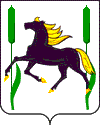 АДМИНИСТРАЦИЯмуниципального района КамышлинскийСамарской областиПОСТАНОВЛЕНИЕпроектОб имущественной поддержке субъектов малого и среднего предпринимательства и организаций, образующих инфраструктуру поддержки субъектов малого и среднего предпринимательства, при предоставлении имущества муниципального района Камышлинский Самарской области